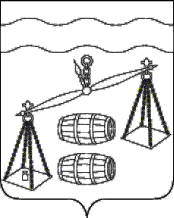 Администрация сельского поселения 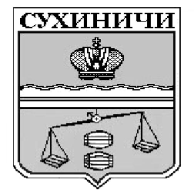 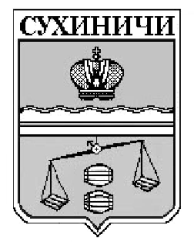 «Село Стрельна»Калужская областьПОСТАНОВЛЕНИЕОт 22.09.2023                                                                 № 22О внесении изменений в Постановление администрацииСП «Село Стрельна» от 30.04.2013г № 20  «Об установлении системы   оплаты труда обеспечивающих работников администрации СП «Село Стрельна», замещающих должности, не являющиеся   должностями муниципальной службы, и работников, осуществляющих профессиональную деятельность по должностям служащих и по рабочим профессиям»В связи с индексацией размеров окладов обеспечивающих работников администрации СП «Село Стрельна», замещающих должности, не являющиеся должностями муниципальной службы, и работников, осуществляющих профессиональную деятельность по должностям служащих и по рабочим профессиям, Решением Сельской Думы сельского поселения «Село Стрельна» от 26.12.2022 № 110 «О бюджете сельского поселения «Село Стрельна» на 2023 год и плановый период 2024 и 2025 годов»,  руководствуясь Уставом сельского поселения «Село Стрельна», администрация сельского поселения «Село Стрельна», ПОСТАНОВЛЯЕТ:	1. Внести изменения в Постановление администрации СП «Село Стрельна» от 30.04.2013г № 20  «Об установлении системы оплаты труда обеспечивающих работников администрации СП «Село Стрельна», замещающих должности, не являющиеся должностями муниципальной службы, и работников, осуществляющих профессиональную деятельность по должностям служащих и по рабочим профессиям», изложить приложение № 1 и приложение № 2 в новой редакции (прилагается)                                                                                                                                                                                                                                                                                                                                                                                                                                                                                                                                                                                                                                                                                                                                                                                                                                                                                                                                                                        	2. Настоящее Постановление вступает в силу после его обнародования и применяется к правоотношениям, возникшим с 01.10.2023года.Глава администрации сельского поселения                                                     Е.Е. Москвичева«Село Стрельна»                                                                      Приложение № 1к Постановлению администрацииСП «Село Стрельна»от 22.09.2023 г. № 22РАЗМЕРЫ ОКЛАДОВОБЕСПЕЧИВАЮЩИХ РАБОТНИКОВ, ЗАМЕЩАЮЩИХ ДОЛЖНОСТИ, НЕ ОТНОСЯЩИЕСЯ К ДОЛЖНОСТЯМ МУНИЦИПАЛЬНОЙ СЛУЖБЫ,В АДМИНИСТРАЦИИ СЕЛЬСКОГО ПОСЕЛЕНИЯ «СЕЛО СТРЕЛЬНА»Приложение № 2к Постановлению администрацииСП «Село Стрельна»от 22.09.2023 г. № 22 РАЗМЕРЫОКЛАДОВ РАБОТНИКОВ, ОСУЩЕСТВЛЯЮЩИХ ПРОФЕССИОНАЛЬНУЮ ДЕЯТЕЛЬНОСТЬ ПО ДОЛЖНОСТЯМ СЛУЖАЩИХ И РАБОЧИМ ПРОФЕССИЯМ,В АДМИНИСТРАЦИИ СЕЛЬСКОГО ПОСЕЛЕНИЯ«СЕЛО СТРЕЛЬНА»Наименование должностиРазмерыокладов, руб.Инспектор (специалист по ведению первичного воинского учета) 7506.00Эксперт7252.00НаименованиедолжностиРазмеры окладов, руб.Уборщица6884.00